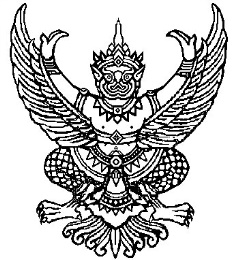 ที่ มท ๐๘๑0.6/ 	                                                 กรมส่งเสริมการปกครองท้องถิ่น                                                                                ถนนนครราชสีมา เขตดุสิต กทม. ๑๐๓๐๐					                  พฤษภาคม  ๒๕63เรื่อง	แจ้งการจัดสรรงบประมาณเงินอุดหนุนทั่วไป โครงการสนับสนุนการเสริมสร้างสวัสดิการทางสังคมให้แก่
ผู้พิการหรือทุพพลภาพ ประจำปีงบประมาณ พ.ศ. ๒๕๖3 งวดที่ 4 จำนวน 2 เดือน (เดือนกรกฎาคม -                            เดือนสิงหาคม 2563)เรียน	ผู้ว่าราชการจังหวัด ทุกจังหวัดอ้างถึง	1. หนังสือกรมส่งเสริมการปกครองท้องถิ่น ด่วนที่สุด ที่ มท 0810.6/ว 2927 ลงวันที่ 25 กรกฎาคม 2562	2. หนังสือกรมส่งเสริมการปกครองท้องถิ่น ด่วนที่สุด ที่ มท 0810.6/ว 4126 ลงวันที่ 8 ตุลาคม 2562	3. หนังสือกรมส่งเสริมการปกครองท้องถิ่น ด่วนที่สุด ที่ มท 0810.6/ว 5268 ลงวันที่ 23 ธันวาคม 2562	4. หนังสือกรมส่งเสริมการปกครองท้องถิ่น ด่วนที่สุด ที่ มท 0810.6/ว 1025 ลงวันที่ 31 มีนาคม 2563สิ่งที่ส่งมาด้วย	งบหน้ารายละเอียดการจัดสรรงบประมาณเงินอุดหนุนทั่วไป โครงการสนับสนุนการเสริมสร้างสวัสดิการทางสังคมให้แก่ผู้พิการหรือทุพพลภาพ ประจำปีงบประมาณ พ.ศ. ๒๕๖3 งวดที่ 4 จำนวน 2 เดือน (เดือนกรกฎาคม - เดือนสิงหาคม 2563)	                      	จำนวน ๑ ชุด		ตามที่กรมส่งเสริมการปกครองท้องถิ่นได้มีหนังสือแจ้งการจัดสรรงบประมาณเงินอุดหนุนทั่วไป                        โครงการสนับสนุนการเสริมสร้างสวัสดิการทางสังคมให้แก่ผู้พิการหรือทุพพลภาพ ประจำปีงบประมาณ                                        พ.ศ. 2563 งวดที่ 3 จำนวน 3 เดือน (เดือนเมษายน – เดือนมิถุนายน 2563) ความละเอียดตามอ้างถึง นั้น			กรมส่งเสริมการปกครองท้องถิ่นขอแจ้งการจัดสรรงบประมาณเงินอุดหนุนทั่วไป โครงการ                    สนับสนุนการเสริมสร้างสวัสดิการทางสังคมให้แก่ผู้พิการหรือทุพพลภาพ ประจำปีงบประมาณ พ.ศ. ๒๕๖3                งวดที่ 4 จำนวน 2 เดือน (เดือนกรกฎาคม - เดือนสิงหาคม 2563) โดยกรมบัญชีกลางเป็นหน่วยงาน                    ที่รับผิดชอบการจ่ายเงินเบี้ยความพิการแทนองค์กรปกครองส่วนท้องถิ่น จึงขอให้จังหวัดดำเนินการแจ้ง              การจัดสรรงบประมาณให้องค์กรปกครองส่วนท้องถิ่นทราบและกำชับให้ดำเนินการจ่ายเงินเบี้ยความพิการ                              โดยถือปฏิบัติตามระเบียบกระทรวงมหาดไทยว่าด้วยหลักเกณฑ์การจ่ายเงินเบี้ยความพิการให้คนพิการ                   ขององค์กรปกครองส่วนท้องถิ่น พ.ศ. ๒๕๕๓ และที่แก้ไขเพิ่มเติม รวมถึงระเบียบกฎหมายที่เกี่ยวข้อง               อย่างเคร่งครัด รายละเอียดปรากฏตามสิ่งที่ส่งมาด้วย    		จึงเรียนมาเพื่อโปรดพิจารณา             ขอแสดงความนับถือ                   อธิบดีกรมส่งเสริมการปกครองท้องถิ่น